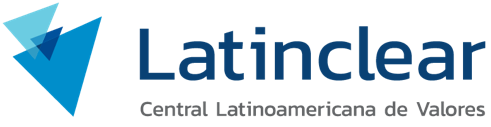 FORMULARIO PARA SERVICIOS COMPLEMENTARIOSNUEVA SOLICITUD  				ACTUALIZACIÓN  TIPO DE SERVICIO:AGENTE DE PAGO/AGENTE LIQUIDADOR	                       OTROS: __________________________  	DEPÓSITO/CUSTODIA Y ADMINISTRACIÓN	           FECHA: I. DATOS GENERALES DEL CLIENTEI. DATOS GENERALES DEL CLIENTEI. DATOS GENERALES DEL CLIENTEI. DATOS GENERALES DEL CLIENTEI. DATOS GENERALES DEL CLIENTEI. DATOS GENERALES DEL CLIENTEI. DATOS GENERALES DEL CLIENTEI. DATOS GENERALES DEL CLIENTENombre del Cliente:Nombre del Cliente:Nombre del Cliente:Nombre del Cliente:Nombre del Cliente:Nombre del Cliente:Nombre del Cliente:Nombre del Cliente:País de Constitución: País de Constitución: País de Constitución: RUC:RUC:RUC:RUC:RUC:Dirección principal:Dirección principal:Dirección principal:Página Web:Página Web:Página Web:Página Web:Página Web:No. de Teléfono:No. de Teléfono:No. de Teléfono:Apartado postal:Apartado postal:Apartado postal:Apartado postal:Apartado postal:Industria: (clasifique la empresa en la industria donde realiza negocios. Ejemplo: Bienes y Raíces, Energía, Banca, etc.)Industria: (clasifique la empresa en la industria donde realiza negocios. Ejemplo: Bienes y Raíces, Energía, Banca, etc.)Industria: (clasifique la empresa en la industria donde realiza negocios. Ejemplo: Bienes y Raíces, Energía, Banca, etc.)Descripción del negocio: (suministre un resumen actualizado de las principales actividades o negocios a las cuales se dedica)Descripción del negocio: (suministre un resumen actualizado de las principales actividades o negocios a las cuales se dedica)Descripción del negocio: (suministre un resumen actualizado de las principales actividades o negocios a las cuales se dedica)Descripción del negocio: (suministre un resumen actualizado de las principales actividades o negocios a las cuales se dedica)Descripción del negocio: (suministre un resumen actualizado de las principales actividades o negocios a las cuales se dedica)Cantidad de Empleados:Cantidad de Empleados:Cantidad de Empleados:Cierre Fiscal:Cierre Fiscal:Cierre Fiscal:Cierre Fiscal:Cierre Fiscal:Entidad Reguladora: Entidad Reguladora: Entidad Reguladora: Licencia: Licencia: Licencia: Licencia: Licencia: Persona de Contacto:Persona de Contacto:Persona de Contacto:Correo Electrónico:Correo Electrónico:Correo Electrónico:Correo Electrónico:Correo Electrónico:II. DATOS DEL REPRESENTANTE LEGALII. DATOS DEL REPRESENTANTE LEGALII. DATOS DEL REPRESENTANTE LEGALII. DATOS DEL REPRESENTANTE LEGALII. DATOS DEL REPRESENTANTE LEGALII. DATOS DEL REPRESENTANTE LEGALII. DATOS DEL REPRESENTANTE LEGALII. DATOS DEL REPRESENTANTE LEGALNombres y Apellidos:Nombres y Apellidos:Nombres y Apellidos:Nombres y Apellidos:Nombres y Apellidos:Nombres y Apellidos:Nombres y Apellidos:Nombres y Apellidos:N° Cédula/Pasaporte:N° Cédula/Pasaporte:N° Cédula/Pasaporte:Nacionalidad:Nacionalidad:Nacionalidad:Nacionalidad:Nacionalidad:Domicilio: Domicilio: Domicilio: Domicilio: Domicilio: Domicilio: Domicilio: Domicilio: Correo electrónico: Correo electrónico: Correo electrónico: Estado Civil:Estado Civil:Estado Civil:Estado Civil:Estado Civil:Fecha de nacimiento:Fecha de nacimiento:Fecha de nacimiento:Profesión u Oficio:Profesión u Oficio:Profesión u Oficio:Profesión u Oficio:Profesión u Oficio:Lugar de Trabajo:Lugar de Trabajo:Lugar de Trabajo:Teléfono:Teléfono:Teléfono:Teléfono:Teléfono:¿Ha sido objeto de investigación y/o sanción por parte de alguna entidad nacional o internacional relacionado con el mercado de valores o delitos de blanqueo de capitales o financieros?  (De ser afirmativo favor ampliar su respuesta):Explicación:                                                                                                                                                      SI                      NO                      ¿Ha sido objeto de investigación y/o sanción por parte de alguna entidad nacional o internacional relacionado con el mercado de valores o delitos de blanqueo de capitales o financieros?  (De ser afirmativo favor ampliar su respuesta):Explicación:                                                                                                                                                      SI                      NO                      ¿Ha sido objeto de investigación y/o sanción por parte de alguna entidad nacional o internacional relacionado con el mercado de valores o delitos de blanqueo de capitales o financieros?  (De ser afirmativo favor ampliar su respuesta):Explicación:                                                                                                                                                      SI                      NO                      ¿Ha sido objeto de investigación y/o sanción por parte de alguna entidad nacional o internacional relacionado con el mercado de valores o delitos de blanqueo de capitales o financieros?  (De ser afirmativo favor ampliar su respuesta):Explicación:                                                                                                                                                      SI                      NO                      ¿Ha sido objeto de investigación y/o sanción por parte de alguna entidad nacional o internacional relacionado con el mercado de valores o delitos de blanqueo de capitales o financieros?  (De ser afirmativo favor ampliar su respuesta):Explicación:                                                                                                                                                      SI                      NO                      ¿Ha sido objeto de investigación y/o sanción por parte de alguna entidad nacional o internacional relacionado con el mercado de valores o delitos de blanqueo de capitales o financieros?  (De ser afirmativo favor ampliar su respuesta):Explicación:                                                                                                                                                      SI                      NO                      ¿Ha sido objeto de investigación y/o sanción por parte de alguna entidad nacional o internacional relacionado con el mercado de valores o delitos de blanqueo de capitales o financieros?  (De ser afirmativo favor ampliar su respuesta):Explicación:                                                                                                                                                      SI                      NO                      ¿Ha sido objeto de investigación y/o sanción por parte de alguna entidad nacional o internacional relacionado con el mercado de valores o delitos de blanqueo de capitales o financieros?  (De ser afirmativo favor ampliar su respuesta):Explicación:                                                                                                                                                      SI                      NO                      III. JUNTA DIRECTIVA Y DIGNATARIOSIII. JUNTA DIRECTIVA Y DIGNATARIOSIII. JUNTA DIRECTIVA Y DIGNATARIOSIII. JUNTA DIRECTIVA Y DIGNATARIOSIII. JUNTA DIRECTIVA Y DIGNATARIOSIII. JUNTA DIRECTIVA Y DIGNATARIOSIII. JUNTA DIRECTIVA Y DIGNATARIOSIII. JUNTA DIRECTIVA Y DIGNATARIOSNota: Puede agregar más filas según lo requiera.Nota: Puede agregar más filas según lo requiera.Nota: Puede agregar más filas según lo requiera.Nota: Puede agregar más filas según lo requiera.Nota: Puede agregar más filas según lo requiera.Nota: Puede agregar más filas según lo requiera.Nota: Puede agregar más filas según lo requiera.Nota: Puede agregar más filas según lo requiera.Nombre completoCargoNacionalidadCédula o PasaporteFecha de nacimientoDomicilio de contactoDomicilio de contactoDomicilio de contactoIV. PROPIETARIOS IV. PROPIETARIOS IV. PROPIETARIOS IV. PROPIETARIOS IV. PROPIETARIOS IV. PROPIETARIOS IV. PROPIETARIOS IV. PROPIETARIOS ¿Las acciones de esta Institución son Cotizada en la Bolsa de Valores? Si su respuesta es si, favor incluya el nombre de la Bolsa de Valores.Si la sociedad:no está registrada en la Superintendencia del Mercado de Valores de Panamá; no cotiza en una Bolsa o es parte de un grupo económico que no cotice públicamente no menos del sesenta por ciento (60%) de sus acciones comunes; o sus accionistas no son un Estado Soberano.Favor completar la Parte V¿Las acciones de esta Institución son Cotizada en la Bolsa de Valores? Si su respuesta es si, favor incluya el nombre de la Bolsa de Valores.Si la sociedad:no está registrada en la Superintendencia del Mercado de Valores de Panamá; no cotiza en una Bolsa o es parte de un grupo económico que no cotice públicamente no menos del sesenta por ciento (60%) de sus acciones comunes; o sus accionistas no son un Estado Soberano.Favor completar la Parte V¿Las acciones de esta Institución son Cotizada en la Bolsa de Valores? Si su respuesta es si, favor incluya el nombre de la Bolsa de Valores.Si la sociedad:no está registrada en la Superintendencia del Mercado de Valores de Panamá; no cotiza en una Bolsa o es parte de un grupo económico que no cotice públicamente no menos del sesenta por ciento (60%) de sus acciones comunes; o sus accionistas no son un Estado Soberano.Favor completar la Parte V¿Las acciones de esta Institución son Cotizada en la Bolsa de Valores? Si su respuesta es si, favor incluya el nombre de la Bolsa de Valores.Si la sociedad:no está registrada en la Superintendencia del Mercado de Valores de Panamá; no cotiza en una Bolsa o es parte de un grupo económico que no cotice públicamente no menos del sesenta por ciento (60%) de sus acciones comunes; o sus accionistas no son un Estado Soberano.Favor completar la Parte V¿Las acciones de esta Institución son Cotizada en la Bolsa de Valores? Si su respuesta es si, favor incluya el nombre de la Bolsa de Valores.Si la sociedad:no está registrada en la Superintendencia del Mercado de Valores de Panamá; no cotiza en una Bolsa o es parte de un grupo económico que no cotice públicamente no menos del sesenta por ciento (60%) de sus acciones comunes; o sus accionistas no son un Estado Soberano.Favor completar la Parte V¿Las acciones de esta Institución son Cotizada en la Bolsa de Valores? Si su respuesta es si, favor incluya el nombre de la Bolsa de Valores.Si la sociedad:no está registrada en la Superintendencia del Mercado de Valores de Panamá; no cotiza en una Bolsa o es parte de un grupo económico que no cotice públicamente no menos del sesenta por ciento (60%) de sus acciones comunes; o sus accionistas no son un Estado Soberano.Favor completar la Parte V Sí  No V. DECLARACIÓN DE ACCIONISTAS – PERSONA JURÍDICA V. DECLARACIÓN DE ACCIONISTAS – PERSONA JURÍDICA V. DECLARACIÓN DE ACCIONISTAS – PERSONA JURÍDICA V. DECLARACIÓN DE ACCIONISTAS – PERSONA JURÍDICA V. DECLARACIÓN DE ACCIONISTAS – PERSONA JURÍDICA V. DECLARACIÓN DE ACCIONISTAS – PERSONA JURÍDICA V. DECLARACIÓN DE ACCIONISTAS – PERSONA JURÍDICA V. DECLARACIÓN DE ACCIONISTAS – PERSONA JURÍDICA Detallar los nombres de los accionistas que tengan el derecho a ejercer el voto con respecto al diez por ciento (10%) o más de las acciones emitidas y en circulación. Adicional deberá completar el “Formulario de Identificación de Beneficiarios Finales (Personas Naturales)” con sus datos generales. NOTA:  Adjuntar organigrama de la Estructura Accionaria en el caso que los accionistas sean personas jurídicas, en la cual se indica el % de participación. Detallar los nombres de los accionistas que tengan el derecho a ejercer el voto con respecto al diez por ciento (10%) o más de las acciones emitidas y en circulación. Adicional deberá completar el “Formulario de Identificación de Beneficiarios Finales (Personas Naturales)” con sus datos generales. NOTA:  Adjuntar organigrama de la Estructura Accionaria en el caso que los accionistas sean personas jurídicas, en la cual se indica el % de participación. Detallar los nombres de los accionistas que tengan el derecho a ejercer el voto con respecto al diez por ciento (10%) o más de las acciones emitidas y en circulación. Adicional deberá completar el “Formulario de Identificación de Beneficiarios Finales (Personas Naturales)” con sus datos generales. NOTA:  Adjuntar organigrama de la Estructura Accionaria en el caso que los accionistas sean personas jurídicas, en la cual se indica el % de participación. Detallar los nombres de los accionistas que tengan el derecho a ejercer el voto con respecto al diez por ciento (10%) o más de las acciones emitidas y en circulación. Adicional deberá completar el “Formulario de Identificación de Beneficiarios Finales (Personas Naturales)” con sus datos generales. NOTA:  Adjuntar organigrama de la Estructura Accionaria en el caso que los accionistas sean personas jurídicas, en la cual se indica el % de participación. Detallar los nombres de los accionistas que tengan el derecho a ejercer el voto con respecto al diez por ciento (10%) o más de las acciones emitidas y en circulación. Adicional deberá completar el “Formulario de Identificación de Beneficiarios Finales (Personas Naturales)” con sus datos generales. NOTA:  Adjuntar organigrama de la Estructura Accionaria en el caso que los accionistas sean personas jurídicas, en la cual se indica el % de participación. Detallar los nombres de los accionistas que tengan el derecho a ejercer el voto con respecto al diez por ciento (10%) o más de las acciones emitidas y en circulación. Adicional deberá completar el “Formulario de Identificación de Beneficiarios Finales (Personas Naturales)” con sus datos generales. NOTA:  Adjuntar organigrama de la Estructura Accionaria en el caso que los accionistas sean personas jurídicas, en la cual se indica el % de participación. Detallar los nombres de los accionistas que tengan el derecho a ejercer el voto con respecto al diez por ciento (10%) o más de las acciones emitidas y en circulación. Adicional deberá completar el “Formulario de Identificación de Beneficiarios Finales (Personas Naturales)” con sus datos generales. NOTA:  Adjuntar organigrama de la Estructura Accionaria en el caso que los accionistas sean personas jurídicas, en la cual se indica el % de participación. Detallar los nombres de los accionistas que tengan el derecho a ejercer el voto con respecto al diez por ciento (10%) o más de las acciones emitidas y en circulación. Adicional deberá completar el “Formulario de Identificación de Beneficiarios Finales (Personas Naturales)” con sus datos generales. NOTA:  Adjuntar organigrama de la Estructura Accionaria en el caso que los accionistas sean personas jurídicas, en la cual se indica el % de participación. Nombre del AccionistaNombre del AccionistaNombre del AccionistaParticipación Accionaria (%)Participación Accionaria (%)Participación Accionaria (%)Participación Accionaria (%)Participación Accionaria (%)VI. AUTORIZACIÓN DEL SUMINISTRO DE DATOS PERSONALESVI. AUTORIZACIÓN DEL SUMINISTRO DE DATOS PERSONALESVI. AUTORIZACIÓN DEL SUMINISTRO DE DATOS PERSONALESVI. AUTORIZACIÓN DEL SUMINISTRO DE DATOS PERSONALESVI. AUTORIZACIÓN DEL SUMINISTRO DE DATOS PERSONALESVI. AUTORIZACIÓN DEL SUMINISTRO DE DATOS PERSONALESVI. AUTORIZACIÓN DEL SUMINISTRO DE DATOS PERSONALESVI. AUTORIZACIÓN DEL SUMINISTRO DE DATOS PERSONALESEn atención a la Política de Protección de Datos Personales de Latinex Holdings, Inc. y subsidiarias que pueden acceder en nuestra página web, la Ley 81 de 26 de marzo de 2019 sobre Protección de Datos Personales y cualquiera modificación que se realice de tiempo en tiempo, autorizamos:Que Central Latinoamericana de Valores, S.A. lleve a cabo la recolección, almacenamiento, uso, transferencia o cualquier otro tratamiento que permita la citada ley (en adelante el “Tratamiento”) de los Datos Personales (teléfono, dirección, correo electrónico, entre otros), incluidos los datos biométricos y de imagen, los cuales hemos suministramos de manera voluntaria, con ocasión del presente documento. Que Central Latinoamericana de Valores, S.A., para realizar el análisis para el control y la prevención de delitos de blanqueo de capitales, financiamiento de terrorismo y financiamiento de proliferación de armas de destrucción masiva, transfiera los Datos Personales a proveedores externos de listas de riesgos. El Tratamiento de los Datos Personales suministrados de manera indirecta a Central Latinoamericana de Valores, S.A., los cuales declaramos que fueron transferidos con la respectiva autorización de los titulares y su empleo por parte de nosotros; además que hemos brindado información suficiente al titular de los datos personales del uso de los mismos.Que los Datos Personales que son recolectados por Central Latinoamericana de Valores, S.A. podrán ser compartidos con el Grupo Económico (Latinex Holdings, Inc., Latinex Capital, Inc., Bolsa Latinoamericana de Valores, S.A. y Central Latinoamericana de Valores, S.A.) y su tratamiento será descrito en el contrato que firmen ambas partes.En atención a la Política de Protección de Datos Personales de Latinex Holdings, Inc. y subsidiarias que pueden acceder en nuestra página web, la Ley 81 de 26 de marzo de 2019 sobre Protección de Datos Personales y cualquiera modificación que se realice de tiempo en tiempo, autorizamos:Que Central Latinoamericana de Valores, S.A. lleve a cabo la recolección, almacenamiento, uso, transferencia o cualquier otro tratamiento que permita la citada ley (en adelante el “Tratamiento”) de los Datos Personales (teléfono, dirección, correo electrónico, entre otros), incluidos los datos biométricos y de imagen, los cuales hemos suministramos de manera voluntaria, con ocasión del presente documento. Que Central Latinoamericana de Valores, S.A., para realizar el análisis para el control y la prevención de delitos de blanqueo de capitales, financiamiento de terrorismo y financiamiento de proliferación de armas de destrucción masiva, transfiera los Datos Personales a proveedores externos de listas de riesgos. El Tratamiento de los Datos Personales suministrados de manera indirecta a Central Latinoamericana de Valores, S.A., los cuales declaramos que fueron transferidos con la respectiva autorización de los titulares y su empleo por parte de nosotros; además que hemos brindado información suficiente al titular de los datos personales del uso de los mismos.Que los Datos Personales que son recolectados por Central Latinoamericana de Valores, S.A. podrán ser compartidos con el Grupo Económico (Latinex Holdings, Inc., Latinex Capital, Inc., Bolsa Latinoamericana de Valores, S.A. y Central Latinoamericana de Valores, S.A.) y su tratamiento será descrito en el contrato que firmen ambas partes.En atención a la Política de Protección de Datos Personales de Latinex Holdings, Inc. y subsidiarias que pueden acceder en nuestra página web, la Ley 81 de 26 de marzo de 2019 sobre Protección de Datos Personales y cualquiera modificación que se realice de tiempo en tiempo, autorizamos:Que Central Latinoamericana de Valores, S.A. lleve a cabo la recolección, almacenamiento, uso, transferencia o cualquier otro tratamiento que permita la citada ley (en adelante el “Tratamiento”) de los Datos Personales (teléfono, dirección, correo electrónico, entre otros), incluidos los datos biométricos y de imagen, los cuales hemos suministramos de manera voluntaria, con ocasión del presente documento. Que Central Latinoamericana de Valores, S.A., para realizar el análisis para el control y la prevención de delitos de blanqueo de capitales, financiamiento de terrorismo y financiamiento de proliferación de armas de destrucción masiva, transfiera los Datos Personales a proveedores externos de listas de riesgos. El Tratamiento de los Datos Personales suministrados de manera indirecta a Central Latinoamericana de Valores, S.A., los cuales declaramos que fueron transferidos con la respectiva autorización de los titulares y su empleo por parte de nosotros; además que hemos brindado información suficiente al titular de los datos personales del uso de los mismos.Que los Datos Personales que son recolectados por Central Latinoamericana de Valores, S.A. podrán ser compartidos con el Grupo Económico (Latinex Holdings, Inc., Latinex Capital, Inc., Bolsa Latinoamericana de Valores, S.A. y Central Latinoamericana de Valores, S.A.) y su tratamiento será descrito en el contrato que firmen ambas partes.En atención a la Política de Protección de Datos Personales de Latinex Holdings, Inc. y subsidiarias que pueden acceder en nuestra página web, la Ley 81 de 26 de marzo de 2019 sobre Protección de Datos Personales y cualquiera modificación que se realice de tiempo en tiempo, autorizamos:Que Central Latinoamericana de Valores, S.A. lleve a cabo la recolección, almacenamiento, uso, transferencia o cualquier otro tratamiento que permita la citada ley (en adelante el “Tratamiento”) de los Datos Personales (teléfono, dirección, correo electrónico, entre otros), incluidos los datos biométricos y de imagen, los cuales hemos suministramos de manera voluntaria, con ocasión del presente documento. Que Central Latinoamericana de Valores, S.A., para realizar el análisis para el control y la prevención de delitos de blanqueo de capitales, financiamiento de terrorismo y financiamiento de proliferación de armas de destrucción masiva, transfiera los Datos Personales a proveedores externos de listas de riesgos. El Tratamiento de los Datos Personales suministrados de manera indirecta a Central Latinoamericana de Valores, S.A., los cuales declaramos que fueron transferidos con la respectiva autorización de los titulares y su empleo por parte de nosotros; además que hemos brindado información suficiente al titular de los datos personales del uso de los mismos.Que los Datos Personales que son recolectados por Central Latinoamericana de Valores, S.A. podrán ser compartidos con el Grupo Económico (Latinex Holdings, Inc., Latinex Capital, Inc., Bolsa Latinoamericana de Valores, S.A. y Central Latinoamericana de Valores, S.A.) y su tratamiento será descrito en el contrato que firmen ambas partes.En atención a la Política de Protección de Datos Personales de Latinex Holdings, Inc. y subsidiarias que pueden acceder en nuestra página web, la Ley 81 de 26 de marzo de 2019 sobre Protección de Datos Personales y cualquiera modificación que se realice de tiempo en tiempo, autorizamos:Que Central Latinoamericana de Valores, S.A. lleve a cabo la recolección, almacenamiento, uso, transferencia o cualquier otro tratamiento que permita la citada ley (en adelante el “Tratamiento”) de los Datos Personales (teléfono, dirección, correo electrónico, entre otros), incluidos los datos biométricos y de imagen, los cuales hemos suministramos de manera voluntaria, con ocasión del presente documento. Que Central Latinoamericana de Valores, S.A., para realizar el análisis para el control y la prevención de delitos de blanqueo de capitales, financiamiento de terrorismo y financiamiento de proliferación de armas de destrucción masiva, transfiera los Datos Personales a proveedores externos de listas de riesgos. El Tratamiento de los Datos Personales suministrados de manera indirecta a Central Latinoamericana de Valores, S.A., los cuales declaramos que fueron transferidos con la respectiva autorización de los titulares y su empleo por parte de nosotros; además que hemos brindado información suficiente al titular de los datos personales del uso de los mismos.Que los Datos Personales que son recolectados por Central Latinoamericana de Valores, S.A. podrán ser compartidos con el Grupo Económico (Latinex Holdings, Inc., Latinex Capital, Inc., Bolsa Latinoamericana de Valores, S.A. y Central Latinoamericana de Valores, S.A.) y su tratamiento será descrito en el contrato que firmen ambas partes.En atención a la Política de Protección de Datos Personales de Latinex Holdings, Inc. y subsidiarias que pueden acceder en nuestra página web, la Ley 81 de 26 de marzo de 2019 sobre Protección de Datos Personales y cualquiera modificación que se realice de tiempo en tiempo, autorizamos:Que Central Latinoamericana de Valores, S.A. lleve a cabo la recolección, almacenamiento, uso, transferencia o cualquier otro tratamiento que permita la citada ley (en adelante el “Tratamiento”) de los Datos Personales (teléfono, dirección, correo electrónico, entre otros), incluidos los datos biométricos y de imagen, los cuales hemos suministramos de manera voluntaria, con ocasión del presente documento. Que Central Latinoamericana de Valores, S.A., para realizar el análisis para el control y la prevención de delitos de blanqueo de capitales, financiamiento de terrorismo y financiamiento de proliferación de armas de destrucción masiva, transfiera los Datos Personales a proveedores externos de listas de riesgos. El Tratamiento de los Datos Personales suministrados de manera indirecta a Central Latinoamericana de Valores, S.A., los cuales declaramos que fueron transferidos con la respectiva autorización de los titulares y su empleo por parte de nosotros; además que hemos brindado información suficiente al titular de los datos personales del uso de los mismos.Que los Datos Personales que son recolectados por Central Latinoamericana de Valores, S.A. podrán ser compartidos con el Grupo Económico (Latinex Holdings, Inc., Latinex Capital, Inc., Bolsa Latinoamericana de Valores, S.A. y Central Latinoamericana de Valores, S.A.) y su tratamiento será descrito en el contrato que firmen ambas partes.En atención a la Política de Protección de Datos Personales de Latinex Holdings, Inc. y subsidiarias que pueden acceder en nuestra página web, la Ley 81 de 26 de marzo de 2019 sobre Protección de Datos Personales y cualquiera modificación que se realice de tiempo en tiempo, autorizamos:Que Central Latinoamericana de Valores, S.A. lleve a cabo la recolección, almacenamiento, uso, transferencia o cualquier otro tratamiento que permita la citada ley (en adelante el “Tratamiento”) de los Datos Personales (teléfono, dirección, correo electrónico, entre otros), incluidos los datos biométricos y de imagen, los cuales hemos suministramos de manera voluntaria, con ocasión del presente documento. Que Central Latinoamericana de Valores, S.A., para realizar el análisis para el control y la prevención de delitos de blanqueo de capitales, financiamiento de terrorismo y financiamiento de proliferación de armas de destrucción masiva, transfiera los Datos Personales a proveedores externos de listas de riesgos. El Tratamiento de los Datos Personales suministrados de manera indirecta a Central Latinoamericana de Valores, S.A., los cuales declaramos que fueron transferidos con la respectiva autorización de los titulares y su empleo por parte de nosotros; además que hemos brindado información suficiente al titular de los datos personales del uso de los mismos.Que los Datos Personales que son recolectados por Central Latinoamericana de Valores, S.A. podrán ser compartidos con el Grupo Económico (Latinex Holdings, Inc., Latinex Capital, Inc., Bolsa Latinoamericana de Valores, S.A. y Central Latinoamericana de Valores, S.A.) y su tratamiento será descrito en el contrato que firmen ambas partes.En atención a la Política de Protección de Datos Personales de Latinex Holdings, Inc. y subsidiarias que pueden acceder en nuestra página web, la Ley 81 de 26 de marzo de 2019 sobre Protección de Datos Personales y cualquiera modificación que se realice de tiempo en tiempo, autorizamos:Que Central Latinoamericana de Valores, S.A. lleve a cabo la recolección, almacenamiento, uso, transferencia o cualquier otro tratamiento que permita la citada ley (en adelante el “Tratamiento”) de los Datos Personales (teléfono, dirección, correo electrónico, entre otros), incluidos los datos biométricos y de imagen, los cuales hemos suministramos de manera voluntaria, con ocasión del presente documento. Que Central Latinoamericana de Valores, S.A., para realizar el análisis para el control y la prevención de delitos de blanqueo de capitales, financiamiento de terrorismo y financiamiento de proliferación de armas de destrucción masiva, transfiera los Datos Personales a proveedores externos de listas de riesgos. El Tratamiento de los Datos Personales suministrados de manera indirecta a Central Latinoamericana de Valores, S.A., los cuales declaramos que fueron transferidos con la respectiva autorización de los titulares y su empleo por parte de nosotros; además que hemos brindado información suficiente al titular de los datos personales del uso de los mismos.Que los Datos Personales que son recolectados por Central Latinoamericana de Valores, S.A. podrán ser compartidos con el Grupo Económico (Latinex Holdings, Inc., Latinex Capital, Inc., Bolsa Latinoamericana de Valores, S.A. y Central Latinoamericana de Valores, S.A.) y su tratamiento será descrito en el contrato que firmen ambas partes.VII. DECLARACIÓN JURADAVII. DECLARACIÓN JURADAVII. DECLARACIÓN JURADAVII. DECLARACIÓN JURADAVII. DECLARACIÓN JURADAVII. DECLARACIÓN JURADAVII. DECLARACIÓN JURADAVII. DECLARACIÓN JURADAYo el Suscrito __________________, en mi calidad de Representante Legal, bajo juramento declaro: I) Que me comprometo a comunicar en un plazo no mayor a 30 días los cambios a la información declarada en el presente formulario y mantenerla actualizada, II) Que la información proporcionada en el presente formulario es veraz y consistente con las operaciones de la entidad que represento. III) Que la procedencia de los fondos utilizados para las operaciones bursátiles y extrabursátiles en Latinclear, por cuenta propia o de nuestros clientes, no está relacionada directa o indirectamente a actividades ilícitas o relacionadas al Blanqueo de Capitales, ni serán destinados al financiamiento de actividades terroristas, en cumplimiento a lo establecido en la Ley 23 de 2015 y el Acuerdo No.6-2015 expedido por la Superintendencia del Mercado de Valores.Yo el Suscrito __________________, en mi calidad de Representante Legal, bajo juramento declaro: I) Que me comprometo a comunicar en un plazo no mayor a 30 días los cambios a la información declarada en el presente formulario y mantenerla actualizada, II) Que la información proporcionada en el presente formulario es veraz y consistente con las operaciones de la entidad que represento. III) Que la procedencia de los fondos utilizados para las operaciones bursátiles y extrabursátiles en Latinclear, por cuenta propia o de nuestros clientes, no está relacionada directa o indirectamente a actividades ilícitas o relacionadas al Blanqueo de Capitales, ni serán destinados al financiamiento de actividades terroristas, en cumplimiento a lo establecido en la Ley 23 de 2015 y el Acuerdo No.6-2015 expedido por la Superintendencia del Mercado de Valores.Yo el Suscrito __________________, en mi calidad de Representante Legal, bajo juramento declaro: I) Que me comprometo a comunicar en un plazo no mayor a 30 días los cambios a la información declarada en el presente formulario y mantenerla actualizada, II) Que la información proporcionada en el presente formulario es veraz y consistente con las operaciones de la entidad que represento. III) Que la procedencia de los fondos utilizados para las operaciones bursátiles y extrabursátiles en Latinclear, por cuenta propia o de nuestros clientes, no está relacionada directa o indirectamente a actividades ilícitas o relacionadas al Blanqueo de Capitales, ni serán destinados al financiamiento de actividades terroristas, en cumplimiento a lo establecido en la Ley 23 de 2015 y el Acuerdo No.6-2015 expedido por la Superintendencia del Mercado de Valores.Yo el Suscrito __________________, en mi calidad de Representante Legal, bajo juramento declaro: I) Que me comprometo a comunicar en un plazo no mayor a 30 días los cambios a la información declarada en el presente formulario y mantenerla actualizada, II) Que la información proporcionada en el presente formulario es veraz y consistente con las operaciones de la entidad que represento. III) Que la procedencia de los fondos utilizados para las operaciones bursátiles y extrabursátiles en Latinclear, por cuenta propia o de nuestros clientes, no está relacionada directa o indirectamente a actividades ilícitas o relacionadas al Blanqueo de Capitales, ni serán destinados al financiamiento de actividades terroristas, en cumplimiento a lo establecido en la Ley 23 de 2015 y el Acuerdo No.6-2015 expedido por la Superintendencia del Mercado de Valores.Yo el Suscrito __________________, en mi calidad de Representante Legal, bajo juramento declaro: I) Que me comprometo a comunicar en un plazo no mayor a 30 días los cambios a la información declarada en el presente formulario y mantenerla actualizada, II) Que la información proporcionada en el presente formulario es veraz y consistente con las operaciones de la entidad que represento. III) Que la procedencia de los fondos utilizados para las operaciones bursátiles y extrabursátiles en Latinclear, por cuenta propia o de nuestros clientes, no está relacionada directa o indirectamente a actividades ilícitas o relacionadas al Blanqueo de Capitales, ni serán destinados al financiamiento de actividades terroristas, en cumplimiento a lo establecido en la Ley 23 de 2015 y el Acuerdo No.6-2015 expedido por la Superintendencia del Mercado de Valores.Yo el Suscrito __________________, en mi calidad de Representante Legal, bajo juramento declaro: I) Que me comprometo a comunicar en un plazo no mayor a 30 días los cambios a la información declarada en el presente formulario y mantenerla actualizada, II) Que la información proporcionada en el presente formulario es veraz y consistente con las operaciones de la entidad que represento. III) Que la procedencia de los fondos utilizados para las operaciones bursátiles y extrabursátiles en Latinclear, por cuenta propia o de nuestros clientes, no está relacionada directa o indirectamente a actividades ilícitas o relacionadas al Blanqueo de Capitales, ni serán destinados al financiamiento de actividades terroristas, en cumplimiento a lo establecido en la Ley 23 de 2015 y el Acuerdo No.6-2015 expedido por la Superintendencia del Mercado de Valores.Yo el Suscrito __________________, en mi calidad de Representante Legal, bajo juramento declaro: I) Que me comprometo a comunicar en un plazo no mayor a 30 días los cambios a la información declarada en el presente formulario y mantenerla actualizada, II) Que la información proporcionada en el presente formulario es veraz y consistente con las operaciones de la entidad que represento. III) Que la procedencia de los fondos utilizados para las operaciones bursátiles y extrabursátiles en Latinclear, por cuenta propia o de nuestros clientes, no está relacionada directa o indirectamente a actividades ilícitas o relacionadas al Blanqueo de Capitales, ni serán destinados al financiamiento de actividades terroristas, en cumplimiento a lo establecido en la Ley 23 de 2015 y el Acuerdo No.6-2015 expedido por la Superintendencia del Mercado de Valores.Yo el Suscrito __________________, en mi calidad de Representante Legal, bajo juramento declaro: I) Que me comprometo a comunicar en un plazo no mayor a 30 días los cambios a la información declarada en el presente formulario y mantenerla actualizada, II) Que la información proporcionada en el presente formulario es veraz y consistente con las operaciones de la entidad que represento. III) Que la procedencia de los fondos utilizados para las operaciones bursátiles y extrabursátiles en Latinclear, por cuenta propia o de nuestros clientes, no está relacionada directa o indirectamente a actividades ilícitas o relacionadas al Blanqueo de Capitales, ni serán destinados al financiamiento de actividades terroristas, en cumplimiento a lo establecido en la Ley 23 de 2015 y el Acuerdo No.6-2015 expedido por la Superintendencia del Mercado de Valores.FIRMA (s)FIRMA (s)FIRMA (s)FIRMA (s)FIRMA (s)FIRMA (s)FIRMA (s)FIRMA (s)___________________________________Firma Nombre: (indicar nombre en letra imprenta)___________________________________Firma Nombre: (indicar nombre en letra imprenta)___________________________________Firma Nombre: (indicar nombre en letra imprenta)___________________________________Firma Nombre: (indicar nombre en letra imprenta)___________________________________Firma Nombre: (indicar nombre en letra imprenta)___________________________________Firma Nombre: (indicar nombre en letra imprenta)___________________________________Firma Nombre: (indicar nombre en letra imprenta)___________________________________Firma Nombre: (indicar nombre en letra imprenta)